Tulevaisuuskatsausten hyvinvointianalyysi tiiviistiTulevaisuuskatsauksista välittyi hyvinvointivaltion säilyttämisen eetos. Yhtäältä hyvinvointivaltiota pyrittiin turvaamaan ja sen säilyttämisen edellytyksenä nähtiin olevan talouskasvu. Talouden kasvua ehdotettiin tavoiteltavan muun muassa kilpailun lisäämisellä, palvelujen digitalisoinnilla, hallinnon tehokkuudella sekä työvoiman joustavuudella ja korkealla osaamistasolla. Toisaalta hyvinvoinnin parantamista tavoiteltiin osallisuuden lisäämisellä. Osallisuuden katsottiin sisältävän kansalaisten kuulemista, luottamusta, turvallisuutta, palvelujen asiakaslähtöisyyttä, työllistymismahdollisuuksia, vähimmäisturvaa sekä terveellistä ympäristöä ja esteettömyyttä.Tulevaisuuskatsauksista poimittuja hyvinvointia, terveyttä ja eriarvoisuutta edistäviä ja uhkaavia havaintoja. EdistäviäUudenlaista työtä esim. digitaalinen liiketoiminta, media/sisältöpalvelut, biomassat, kiertotalous, jne.Työn paikkasidonnaisuus vähenee, globaalit markkinat  mahdollisuus yrittäjille, maaseudullaPalvelujen parempi saavutettavuus digitalisaation myötä; kaikille pääsy peruspalveluihin oikea -aikaisesti UhkaaviaAutomaatio korvaa henkilötyötä  vähemmän työpaikkoja?Kaikki viranomaispalvelut digitaalisiksi  pärjäävätkö kaikki?Kilpailun lisääminen  pysyvätkö kaikki mukana?Perusinfrastruktuuri (esim. opiskelu, asuminen, työssäkäynti, tuotanto, liikenne) kunnossa, turvallisuus, toimintakykyinen väestö  edellytys hyvinvoinnille ja kilpailukyvylle  onko näihin varaa ja halua panostaa?Työmarkkinoiden osaamisvaatimukset kasvavat  kaikki eivät pysy mukanaJulkisin varoin tarjottavien matkojen ja kuljetusten priorisointia matkojen kallistuminen/loppuminen eniten tarvitsevilta?Usein toimeenpanon yksityiskohtia muuttamalla voidaan vaikuttaa hyvinvointiin ja terveyteen ja näiden jakautumiseen alkuperäisen tavoitteen kärsimättä. Siksi seuraavan hallitusohjelman toimeenpanoa tulee seurata hyvinvointi-, terveys- ja eriarvo-näkökulmista. Tulevaisuuskatsausten hyvinvointianalyysin materiaalina oli syksyllä 2014 julkistetut 11 eri ministeriöiden tulevaisuuskatsausta, joista on tehty sisällönanalyysi hyvinvoinnin, terveyden ja eriarvoisuuden näkökulmasta.8.12.2014Tuulia Rotko ja Tapani Kauppinen, THL sekä Elina Palokangas, STM Tulevaisuuskatsausten hyvinvointianalyysiTuulia Rotko ja Tapani Kauppinen, THL sekä Elina Palokangas, STM 
Terveyden ja hyvinvoinnin laitos 8.12.2014 TiivistelmäTulevaisuuskatsausten hyvinvointianalyysin materiaalina on syksyllä 2014 julkistetut 11 eri ministeriöiden tulevaisuuskatsausta, joista on tehty sisällönanalyysi hyvinvoinnin, terveyden ja eriarvoisuuden näkökulmasta. Materiaalista nousee paljon eri ministeriöille yhteisiä teemoja, joita ovat työllisyys ja osaaminen, palvelut, osallisuus, talouskasvu, ympäristö sekä hallinnon kehittäminen.Tulevaisuuskatsauksista välittyi hyvinvointivaltion säilyttämisen eetos. Yhtäältä hyvinvointivaltiota pyrittiin turvaamaan ja sen säilyttämisen edellytyksenä nähtiin olevan talouskasvu. Talouden kasvua ehdotettiin tavoiteltavan muun muassa kilpailun lisäämisellä, palvelujen digitalisoinnilla, hallinnon tehokkuudella sekä työvoiman joustavuudella ja korkealla osaamistasolla. Toisaalta hyvinvoinnin parantamista tavoiteltiin osallisuuden lisäämisellä. Osallisuuden katsottiin sisältävän kansalaisten kuulemista, luottamusta, turvallisuutta, palvelujen asiakaslähtöisyyttä, työllistymismahdollisuuksia, vähimmäisturvaa sekä terveellistä ympäristöä ja esteettömyyttä.Katsauksissa esitetään pääosin tavoitteita, ei juuri keinoja. Tunnistetut havainnot ovat siitä syystä toiveita, josta seuraa, että useimmat teemat voivat olla toteutustavasta riippuen joko hyvinvointia tukevia tai eriarvoisuutta lisääviä. Ministeriöiden tavoitteissa on kuitenkin osa sellaisia, jotka selvimmin voivat edistää hyvinvointia ja terveyttä sekä vähentää eriarvoisuutta, osa tavoitteista on mahdollistavia ja osa tavoitteista mahdollisesti uhkaa jonkin väestöryhmän hyvinvointia. Seurannan kannalta oleellista on nähdä, miten teemat konkretisoituvat hallitusohjelmassa ja sen toimeenpanossa. Seuraavan hallitusohjelman toimeenpanoa tulee seurata myös hyvinvointi-, terveys- ja eriarvo-näkökulmista.SisällysluetteloTiivistelmä	1Johdanto	2Aineisto ja menetelmät	2Tulokset	3Kaksi päätavoitetta	3Tulevaisuuskatsausten hyvinvointiteemat	3Hyvinvointia edistävät ja mahdollisesti uhkaavat havainnot	5Skenaariot	7Keskeiset huomiot	8Lähteet	8Liite 1 Hyvinvointiteemojen suoria lainauksia	9Liite 2 Esimerkkiskenaariot tulevaisuuskatsauksiin perustuen	22JohdantoValtioneuvoston kanslia (VNK) kokoaa yhteen ministeriöiden hallinnonaloja koskevat tulevaisuuskatsaukset. Tulevaisuuskatsaukset valmistellaan virkamiestyönä ministeriön kansliapäällikön johdolla. Niiden tavoitteena on tuottaa yhteiskunnalliseen keskusteluun ja hallitusneuvottelujen pohjaksi tilanne- ja kehitysarvioita yhteiskunnan tilasta ja poliittista päätöksentekoa edellyttävistä kysymyksistä. Katsauksen tarkasteluajanjakso ulottuu 8-10 vuoden päähän. (VNK 2014.)Valtioneuvoston kanslian johdolla ministeriöiden valmistelijoiden yhteistyöryhmä on tutustunut ja keskustellut toistensa nostoista ja erityisesti poikkihallinnollista yhteistyötä vaativista teemoista. Katsausten julkistamistilaisuudessa 3.10.2014 katsauksia esiteltiin kolmen läpileikkaavan teeman kautta, jotka olivat: 1) Hyvinvoinnin turvaaminen, 2) Kestävän kasvun lähteet ja talouden rakennemuutos sekä 3) Luottamus, turvallisuus ja osallistuminen.Terveyden ja hyvinvoinnin laitos (THL) ja sosiaali- ja terveysministeriö (STM) tarjoutuivat tuottamaan tarkempaa analyysia Hyvinvoinnin turvaaminen -teemasta. Tämä katsaus on myös osa STM:n vetämän Kansanterveydenneuvottelukunnan hyvinvoinnin ja terveyden edistämisen sekä terveyserojen kaventamisen (HyTE) -suunnitelmaa, jonka tavoitteena on mm. tunnistaa nousevia hyvinvointiin, terveyteen ja eriarvoisuuteen liittyviä poikkihallinnollisia aiheita. Niiden toimeenpanoa tulee seurata HyTE-näkökulmasta (hyvinvointi, terveys ja eriarvo) seuraavalla hallituskaudella.Aineisto ja menetelmätAnalyysin aineistona oli 11 eri ministeriön tulevaisuuskatsausta, jotka julkaistiin 3.10.2014 Valtioneuvoston kanslian Hallinnonalojen tulevaisuuskatsaukset –internetsivuilla. Selvityksen materiaalina käytettiin myös Kansanterveyden neuvottelukunnan (KTNK) 30.9.2014 pidetyn kokouksen materiaaleja, joissa ympäristöministeriö, maa- ja metsätalousministeriö, opetus- ja kulttuuriministeriö, oikeusministeriö, puolustusministeriö, sisäministeriö, työ - ja elinkeinoministeriö ja valtiovarainministeriö esittelivät tulevaisuuskatsaustensa sisältöjä hyvinvoinnin ja terveyden kannalta. Kolmannen aineiston muodostivat KTNK:n Terveys kaikissa politiikoissa –alajaoston kokousten 3.9. ja 31.10.2014 aineistot.Tulevaisuuskatsausten analyysi alkoi kolmen tutkijan itsenäisellä hyvinvointiin, terveyteen ja eriarvoon liittyvien mainintojen tunnistamisella kunkin ministeriön tulevaisuuskatsauksista. Kukin tutkija jäsensi tunnistamansa maininnat alustavan teemakehikon pohjalta, sekä nimesi muita teemoja, joita ei oltu etukäteen ennakoitu löytyvän. Alustava teemakehikko, joka toimi tunnistamisen apuna, syntyi sekä KTNK:n kokouksissa käytettyjen aiheiden pohjalta, että tutkijoiden esiymmärryksen pohjalta. Alustava teemakehikko ei rajoittanut tutkijoita tunnistamasta myös muita teemoja, mutta se helpotti ilmeisimpien teemojen yhtenäistä nimeämistä. Teemoittelun jälkeen kolme havaintoaineistoa yhdistettiin. Tämän jälkeen havaintoja yhdisteltiin ja niputettiin siten, että tulevaisuuskatsauksista poimitut lainaukset olivat yhä tunnistettavissa. Seuraavaksi tehtiin kiteytyksiä eli tutkijoiden tiivistetty tulkinta samansuuntaisista havainnoista. Lopuksi tarkistettiin vielä kiteytysten pohjalta teemoittelun toimivuus. Esimerkki: Työllisyys –teemaan kuuluu kiteytys ” työn paikkasidonnaisuus vähenee”, joka puolestaan muodostettiin seuraavien havaintojen pohjalta: ”erityisesti digitalisoituminen tarjoaa yritysrakenteen uudistumiselle ennennäkemättömiä mahdollisuuksia tuotannon ja työpaikkojen paikkasidonnaisuuden vähentyessä” (TEM), ”maankäytön suunnittelu ja rakennuslainsäädäntö parantavat maaseutualueiden asumisen ja yrittämisen mahdollisuuksia” (MMM) ja ”digitaaliset jakelukanavat: pienetkin yritykset voivat menestyä globaalisti” (LVM). Teemat, kiteytykset ja täsmennykset eli yksittäiset havainnot löytyvät liitteestä 1.Alustavaa analyysia käytettiin Sosiaali- ja terveysministeriön järjestämässä kaikkien hallinnonalojen viranhaltijoille tarkoitetussa työseminaarissa 13.-14.11.2014 Espoon Siikarannassa tulevaisuustyöskentelyn taustamateriaalina. Työseminaarin tavoitteena oli suunnitella ja sopia, kuinka ministeriöt valmistelevat yhdessä tulevaisuuskatsauksista nousevia hyvinvointi- ja terveysvaikutuksia sisältäviä poikkihallinnollisia teemoja.TuloksetKaksi päätavoitettaTulevaisuuskatsauksista tunnistetut poikkihallinnolliset toimenpiteitä vaativat teemat, joita tarkasteltiin hyvinvoinnin, terveyden ja eriarvoisuuden näkökulmista, on tiivistetty kuvaan 1.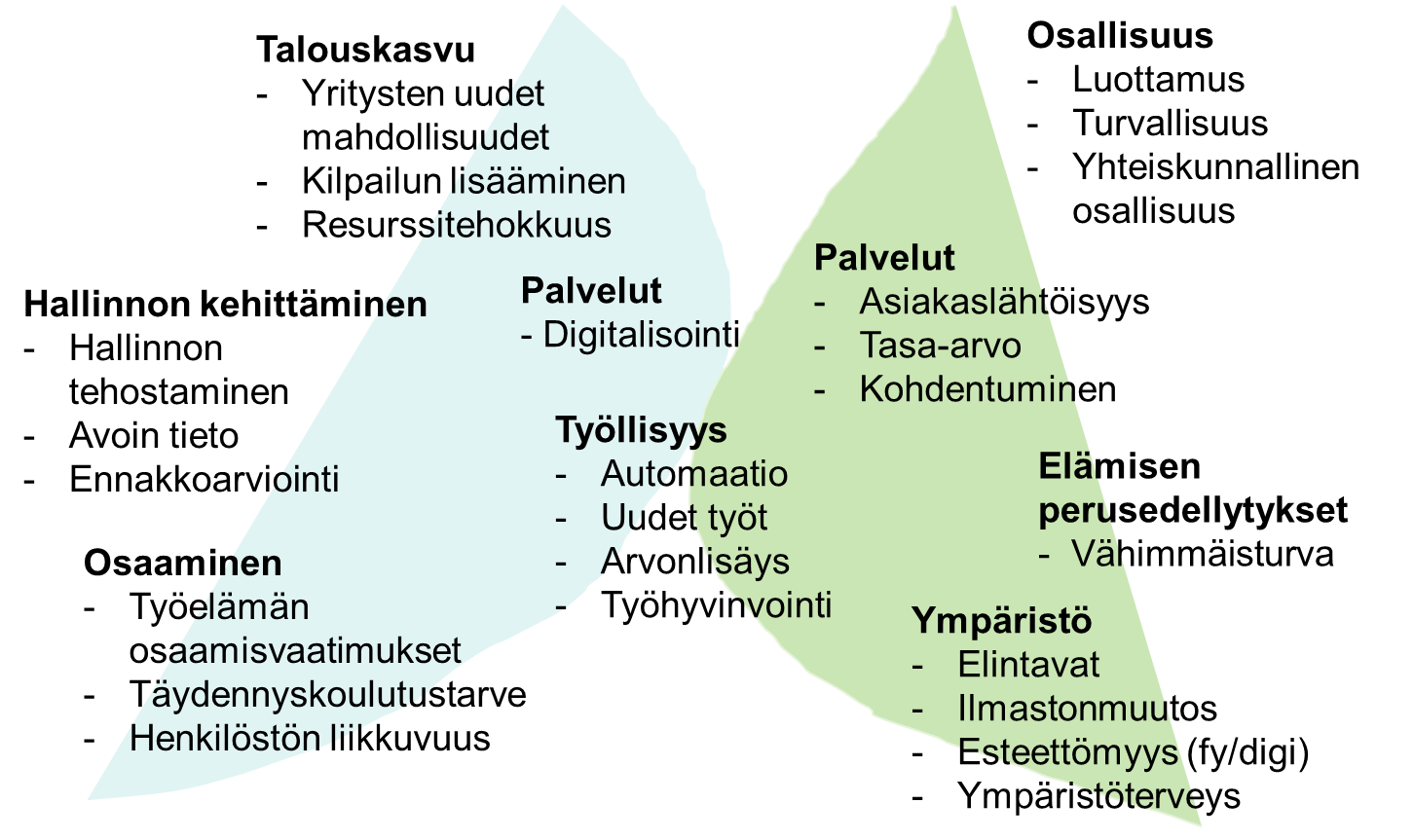 Kuva 1. Tulevaisuuskatsausten tavoitteet talouskasvu ja osallisuus ovat keinoja säilyttää hyvinvointivaltio. Tulevaisuuskatsauksista välittyi hyvinvointivaltion säilyttämisen eetos. Yhtäältä hyvinvointivaltiota pyrittiin turvaamaan ja sen säilyttämisen edellytyksenä nähtiin olevan talouskasvu. Talouden kasvua ehdotettiin tavoiteltavan muun muassa kilpailun lisäämisellä, palvelujen digitalisoinnilla, hallinnon tehokkuudella, työllisyyden erilaisilla parantamiskeinoilla sekä työvoiman joustavuudella ja korkealla osaamistasolla. Toisaalta hyvinvoinnin parantamista tavoiteltiin osallisuuden lisäämisellä. Osallisuuden katsottiin sisältävän kansalaisten kuulemista, luottamusta, turvallisuutta, palvelujen asiakaslähtöisyyttä, työllistymismahdollisuuksia, vähimmäisturvaa sekä terveellistä ympäristöä ja esteettömyyttä.Tulevaisuuskatsausten hyvinvointiteemat Tulevaisuuskatsauksissa on useita teemoja, jotka ovat yhteisiä eri hallinnonaloille. Seuraavassa listassa on kuvattu kunkin teeman sisällä olevia kokonaisuuksia ja kiteytyksiä. Liitteessä 1 on valikoima suoria lainauksia eri ministeriöiden tulevaisuuskatsauksista. Nuolen () jälkeen kiteytykseen liittyvä tutkijoiden tulkinta hyvinvointia, terveyttä tai eriarvoisuutta edistävä näkökulma kursiivilla ja uhkaava lihavoituna. TYÖLLISYYS ja OSAAMINEN (digitalisaatio, osaamisvaatimus, työhyvinvointi)Uudenlaista työtä esim. digitaalinen liiketoiminta, media/sisältöpalvelut, biomassat, kiertotalous, jne.Työn paikkasidonnaisuus vähenee, globaalit markkinat  mahdollisuus yrittäjille, maaseudullaAutomaatio korvaa henkilötyötä  vähemmän työpaikkoja?Lisätään tuotteisiin/palveluihin arvoa  edellyttää korkeaa osaamistaTyöhyvinvoinnin lisääminen (mm. pidemmät työurat), haaste johtamiselle Työmarkkinoiden osaamisvaatimukset kasvavat  pysyvätkö kaikki mukana?Opettajien osaamistaso kehityksen kärjessä, sis. monikulttuurisuus/ihmisoikeuskysymykset  kaikki huomioonHenkilöstön liikkuvuus, siirtyminen työtehtävien välillä, työn pysyvyys heikkenee  uudelleen kouluttautuminen  vain parhaat pärjäävät?Voimavaroja kohdentamalla ja tukemalla voidaan yhdessä tukea lapsia ja nuoria  vähentää rikollisuutta, polarisaatiota ja työttömyyttä PALVELUT (palvelut digitaalisiksi, asiakaslähtöisyys, tasa-arvo, kohdistaminen)Kaikki viranomaispalvelut digitaalisiksi  pärjäävätkö kaikki?Fyysinen liikkuminen ja digiasiointi korvaavat ja täydentävät toisiaan. Asiantuntijapalveluiden hyvä saatavuus ja matalan kynnyksen palvelut niitä tarvitseville.  paremmat palvelut/hyvinvointi, saavutettavuusPalvelujen helppo käytettävyys huomioiden yksilölliset tarpeet (alueelliset erot, elämäntilanne, elinkaari).Julkisen hallinnon palvelut suunnitellaan yhteistyössä niiden käyttäjien kanssa (kansalaiset & yritykset)  osallisuuden mahdollistaminen Laajemmat tietovarannot  uusia mahdollisuuksiaKaikille pääsy peruspalveluihin oikea –aikaisesti, riittävät tukitoimet niitä tarvitsevilleYHTEISKUNNALLINEN OSALLISUUS (luottamus, turvallisuus)Hallinnon läpinäkyvyys luo edellytykset kansalaisten mukaanottoon päätöksenteon prosessiin. Teknologia mahdollistaa kuulemis-, osallistumis- ja vaikutuskanavat tasa-arvoisen osallistumisen yhteiskunnalliseen päätöksentekoon.  osallisuus mahdollistuu, mutta tulevatko kaikki kuulluksi (eriarvoistuminen?) Verkkoympäristön turvallisuus ja yksityisyyden suoja  seurattava Avoimen tiedon aikaansaamat suuret muutokset yhteiskunnassa ja yhteiskunnallisessa vaikuttamisessa (tiedon avoimuus ja tiedolla johtaminen)  kyky käyttää palveluita, jäävätkö jotkut ulkopuolelle?Aktiivinen yhteistyö ja yksilöiden vaikutusvallan kasvu lisää luottamusta ja yhteiskunnallista turvallisuuttaOsallisuus on ihmisoikeus ja se vähentää syrjäytymistä TALOUSKASVU (kilpailukyky, kasvu, innovaatiot)Perusinfrastruktuuri (esim. opiskelu, asuminen, työssäkäynti, tuotanto, liikenne) kunnossa, turvallisuus, toimintakykyinen väestö ovat edellytys hyvinvoinnille ja kilpailukyvylleOppimisen turvaaminen takaa tuottavuuden ja talouden kasvunUusia mahdollisuuksia yritystoiminnalle/ elinkeinorakenteen muuttamiselle (kiertotalous, uusiutuvat luonnonvarat, hyvinvointiosaaminen, palvelujen kehittäminen, digitalisaatio)  uutta työtä, vaatii korkeaa osaamista ja innovaatioitaKilpailun lisääminen  pysyvätkö kaikki mukana?Resurssitehokkuus (ml. julkisen sektorin tehostaminen)YMPÄRISTÖ (ilmastonmuutos, terveellinen ympäristö, elintavat)Ympäristökysymykset muuttuvat yhä moniulotteisemmiksi, jonka vuoksi tarve aiempaa verkostomaisempaan toimintaan kasvaa  yhteistyö. Sään ääri-ilmiöt yleistyvät, ilmastonmuutos  heikoimmat väestöryhmät kärsivät eniten Ilmastotavoitteiden saavuttaminen infrastruktuurin avulla  tasa-arvoistavaKestävän kehityksen mahdollistava arkiympäristö  kaikille sama mahdollisuus?Esteetön arkiympäristö, terveelliset elintavat mahdollistava ympäristö  tasa-arvoa lisäämässä HALLINNON KEHITTÄMINEN (hallinnon tehostaminen, tieto, ennakkoarviointi)Julkisen hallinnon tehostaminen (esim. digitalisaation avulla)  vähemmän työpaikkoja?Hallinnon kehittäminen kokonaisvaltaisesti, keskitetty ohjausvalta, osaoptimoinnin vähentäminen mahdollistaa siiloista pois pääsemisen, kenen arvoihin perustuen?Avoimet/yhdistettävissä olevat tietovarannot (mahdollisuus)  kuka käyttää/hyödyntää?Päätökset/lainsäädäntö perustuu tutkittuun tietoon, vaikutukset arvioitu  (myös ihmisiin kohdistuvat vaikutukset ja eriarvovaikutukset?) Hyvinvointia edistävät ja mahdollisesti uhkaavat havainnotTulevaisuuskatsauksissaan eri hallinnonalat ehdottavat monenlaisia tavoitteita paremman huomisen saavuttamiseksi ja tulevaisuuden haasteiden voittamiseksi. Katsauksissa on esitetty päätavoitteille alatavoitteita, mutta ei konkreettisia keinoja, joilla tavoitteisiin pyritään. Keinojen valinta on poliittisen päätöksenteon tehtävä. Tästäseuraa, että ehdotettujen päämäärien tavoittelu voi olla toteutustavasta riippuen joko hyvinvointia edistävää tai eriarvoisuutta lisäävää. Osa tavoitteista voidaan kuitenkin tunnistaa enemmän hyvinvointia edistäviksi, mahdollistaviksi tai hyvinvointia uhkaaviksi (taulukko 1). Erityisesti hyvinvointia uhkaaviksi tai eriarvoisuutta lisääviksi tunnistettujen havaintojen seuranta olisi tärkeää. Taulukko 1. Tulevaisuuskatsauksista poimittuja hyvinvointia, terveyttä ja eriarvoisuutta edistäviä, mahdollistavia tai uhkaavia havaintoja. SkenaariotTulevaisuuskatsausten alustavaa hyvinvointianalyysia käytettiin Sosiaali- ja terveysministeriön järjestämässä kaikkien hallinnonalojen viranhaltijoille tarkoitetussa työseminaarissa 13.-14.11.2014 Espoon Siikarannassa työskentelyn taustamateriaalina. Lisäksi Hyvinvointi kestävän kasvun perustana III -työseminaariin valmistettiin kullekin seminaarin neljälle työpajateemalle oma skenaario konkretisoimaan, mitä katsauksista nousevat havainnot voisivat tarkoittaa hyvinvoinnin, terveyden ja eriarvoisuuden näkökulmasta katsottuna. Skenaariot ovat mahdollisia tulevaisuuskuvia keskeisistä eri hallinnonaloja yhdistävistä teemoista. Skenaariot on koottu eri ministeriöiden tulevaisuuskatsausten sisällöistä ja ne kuvaavat havaintoja, jotka mahdollisesti lisäävät hyvinvointia ja terveyttä sekä vähentävät eriarvoisuutta (positiivinen skenaario) tai päinvastoin vähentävät joidenkin väestöryhmien mahdollisuuksia hyvinvointiin ja terveyteen lisäten eriarvoisuutta (negatiivinen skenaario). Skenaarioiden otsikot ovat: Lasten ja nuorten tuki arkisissa kehitysympäristöissä,Oppimisen turvaaminen takaa tuottavuuden ja talouskasvun,Hyvinvointia tukeva ympäristö,Kansanterveyden turvaaminen ja esteetön hyvinvointi: ravitsemus, liikunta, alkoholi, tupakka ja stressi.Ks tarkemmin liite 2.Keskeiset huomiotMinisteriöitä yhdistäviä hyvinvointiteemoja on paljonYhteiset teemat voidaan jäsentää myös talouskasvua ja tehokkuutta edellyttäviin tavoitteisiin sekä toisaalta osallisuutta ja perusoikeuksia turvaaviin tavoitteisiin. Nämä kaksi näkökulmaa korostuivat hyvinvointivaltion säilyttämisen tekijöinä. Talouden tehokkuus ja hallinnon purkamisen ja yhteistyön korostuminen tehokkuuden nimissä nousivat selvästi esiin. Tämän rinnalla toiseen pääteemaan, osallisuuteen, sisältyi luottamus, tuvallisuus, yhteiskuntaan kuuluminen ja toisaalta kansalaisten ja asiakkaiden kuuleminen päätöksenteossa ja palveluiden kehittämisessä. Yhteiskunnan nopea ja laajamittainen digitalisoituminen edistää hyvinvointia esimerkiksi paremmin saavutettavina palveluina tai työn paikkasidonnaisuuden vähenemisenä. Toisaalta se saattaa myös uhata hyvinvointia esimerkiksi korvaamalla nykyisiä työpaikkoja tai viemällä palveluja joidenkin väestöryhmien saavuttamattomiin. Lisäksi työllisyys, osaaminen ja ympäristö olivat yhteisiä poikkihallinnollisia teema-alueita, jotka vaikuttavat merkittävästi hyvinvointiin, terveyteen ja eriarvoisuuteen.Eri väestöryhmät eivät erotu tulevaisuuskatsauksissaEri väestöryhmien mahdollisuuksia hyötyä tai pärjätä tulevaisuuden haasteista ja muutoksista ei juuri arvioitu tulevaisuuskatsauksissa. Eriarvoisuus heikoimmassa asemassa olevien kohdalla tulee esiin epäsuorasti, selvimmin mainintoina alueellisesta eriarvoisuudesta. Alueellisen eriarvoisuuden ratkaisuina oli maaseudun elinvoimaisuus ja pyrkimys tuottaa digitalisaation avulla yhdenmukaisia palveluita. Eri ikäryhmät eivät korostuneet ministeriöiden maininnoissa. Lapset ja nuoret olivat mainintana oppimisen turvaaminen ja voimavarojen kohdistamisen yhteydessä. Työikäiset mainitaan työllisyyden ja työvoiman saatavuuden yhteydessä. Iäkkäät eivät olleet monialaisen huomion kohteena.Sukupuoli ei noussut eri hallinnonalojen yhteiseksi teemaksi. Monikulttuurisuus nähtiin lähinnä turvallisuuskysymyksenä ja toiseksi nopean maahanmuuttoprosessin mahdollistamana ammattitaitoisena työntekijäreservinä. Muut kulttuuriryhmät, kuten romaanit, tai saamelaiset eivät nousseet hallinnonalojen yhteisiksi teemoiksi.Tavoitteiden konkretisoituminen määrää hyvinvoinnin suunnanTulevaisuuskatsauksista poimitut havainnot olivat tavoitteita, josta seuraa, että kaikki teemat voivat olla toteutustavasta riippuen joko hyvinvointia tukevia tai eriarvoisuutta lisääviä. Seurannan kannalta oleellista on nähdä, miten teemat konkretisoituvat hallitusohjelmassa ja sen toimeenpanossa. Seuraavan hallitusohjelman toimeenpanoa tulee seurata hyvinvointi-, terveys- ja eriarvo-näkökulmista.Usein toimeenpanon yksityiskohtia muuttamalla voidaan vaikuttaa hyvinvointiin ja terveyteen ja näiden jakautumiseen alkuperäisen tavoitteen kärsimättä. Tämä edellyttää kuitenkin hyvinvointi-, terveys- ja eriarvonäkökulmien tunnistamista.LähteetVNK (2014) Hallinnonalojen tulevaisuuskatsaukset. Valtioneuvoston kanslia. file:///Z:/STMn%20HYTE/Tulevaisuuskatsaukset/Katsaukset/VNK%20Hallinnonalojen%20tulevaisuuskatsaukset.htmLiite 1 Hyvinvointiteemojen suoria lainauksiaTÄSMENNYKSET eli lainaukset ministeriöiden tulevaisuuskatsauksistaTYÖLLISYYS (digitalisaatio, osaamisvaatimus, työhyvinvointi)Uudenlaista työtä esim. digitaalinen liiketoiminta, media/sisältöpalvelut, biomassat, kiertotalous, jne.TEM: Yritysten siirtyminen teolliseen internetiin ja digitaaliseen liiketoimintaan… ovat keinoja teollisen tuotannon säilyttämiseksi ja uusien palvelujen luomisessa.LVM: Digitaalisten palvelujen tarjonta ja kysyntä lisääntyy. Media- ja muiden sisältöpalvelujen tarjonta lisääntyy.MMM: Vesien tuottamiin biomassoihin liittyy merkittäviä elinkeinotoiminnan kasvumahdollisuuksia.YM: Edessä on siirtyminen kohti kiertotaloutta, jonka avulla voimme säästää luonnonvaroja sekä luoda vihreää kasvua ja työtä.Työn paikkasidonnaisuus vähenee, globaalit markkinat  mahdollisuus yrittäjille, maaseudullaTEM: Erityisesti digitalisoituminen tarjoaa yritysrakenteen uudistumiselle ennennäkemättömiä mahdollisuuksia tuotannon ja työpaikkojen paikkasidonnaisuuden vähentyessä.OKM: Itsenäinen ja yrittäjämäinen työ lisääntyy.MMM: Maaseudun erityispiirteet huomioon ottava maankäytön suunnittelu ja rakennuslainsäädäntö parantavat maaseutualueiden asumisen ja yrittämisen mahdollisuuksia.LVM: Digitaaliset jakelukanavat:  pienetkin yritykset voivat menestyä globaalisti.Automaatio korvaa henkilötyötä  vähemmän työpaikkoja?LVM: Automaatio korvaa henkilötyötä liikenteen ohjauksessa.TEM: Digitalisaatio, robotit ja tietoverkot… vaikuttavat työmarkkinoihin ja työelämään laajasti. Teollisuuden siirtyminen robottien käyttöön.Lisätään tuotteisiin/palveluihin arvoa  edellyttää korkeaa osaamistaSTM: Työpaikoilla on osattava entistä enemmän hyödyntää ja kasvattaa aineetonta sosiaalista ja psykologista pääomaa.TEM: Lisätään tuotteisiin ja palveluihin arvoa.OKM: Aiempaa merkittävämpi osuus… taloudellisesta kasvusta muodostuu aineettomasta pääomasta ja arvonluonnista, ihmisten osaamisesta.Työhyvinvoinnin lisääminen, haaste johtamiselleSTM: Kilpailukykyä, tuottavuutta ja talouden perustaa ei synny, ellei työssä voida hyvin. Työurien pidentyminen voidaan turvata vain työ- ja toimintakykyisellä väestöllä.TEM: Työelämän toimintatapojen parantamiseen ja työelämän laatuun liittyvät kysymykset tulevat yhä keskeisemmiksi. Ne asettavat uudenlaisia johtamisen vaatimuksia myös työnantajille ja esimiehille. PALVELUT (palvelut digitaalisiksi, asiakaslähtöisyys, tasa-arvo, kohdistaminen)Fyysinen liikkuminen ja digiasiointi korvaavat ja täydentävät toisiaan. Asiantuntijapalveluiden hyvä saatavuus ja matalan kynnyksen palvelut niitä tarvitseville oikea-aikaisesti.  paremmat palvelut/hyvinvointi, saavutettavuus?LVM: Liikennejärjestelmien digitalisoituessa fyysinen liikkuminen ja digitaalinen asiointi korvaavat ja täydentävät toisiaan. Haja-asutusalueiden palvelut järjestetään palvelukokonaisuuksina hyödyntäen digitaalisia ratkaisuja. Julkisin varoin tarjottavien matkojen ja kuljetusten priorisointia. Julkisen hallinnon tulee mahdollistaa laaja-alainen markkinaehtoinen palvelutuotanto.MMM: Asiantuntijapalveluiden hyvä saatavuus ja toimivat rahoitusvälineet tukevat maaseudun työllisyyttä, uudistuvan liiketoiminnan kehittymistä ja palveluiden turvaamista.STM: Aktiivista ja itsenäistä elämää edistetään parhaiten tukemalla osallistumismahdollisuuksia ja räätälöimällä palveluja.YM: Monipuoliset palvelut on saatettu kaikille mm. digitalisaatiota sekä tieto- ja viestintätekniikkaa hyödyntämällä, mikä on lisännyt kansalaisten hyvinvointia.OM: Matalan kynnykset palvelut niitä tarvitseville oikea-aikaisesti (vangit).Kaikki viranomaispalvelut digitaalisiksi  pärjäävätkö kaikki?LVM: Viranomaisten kanssa asioidaan kokonaan digitaalisesti.TEM: Otamme käyttöön digitalisointia tukevan infrastruktuurin ja kansallisen palveluarkkitehtuurin. Toimitamme palveluja sähköisesti huolehtien niiden laadusta ja eri järjestelmien yhteentoimivuudesta.SM: Julkisen hallinnon tietoverkkojen kehittäminen tuo yhteiskunnallisia säästöjä mm. kansalaisten asiointikokemuksen yksinkertaistuessa ja henkilöstövoimavarojen vapautuessa muihin tehtäviin.OM: Kansalaisille tulisi tarjota helposti saatavilla olevaa oikeudellista neuvontaa ja korkeatasoisia oikeusapupalveluita henkilökohtaisesti tai etäpalveluna.VM: Digitalisaation hyödyntämisen epäonnistuessa joudutaan ylläpitämään rinnalla perinteisiä, kalliita palvelukanavia ja menetelmiä. Alueellisen toimivallan ja läsnäolon tarve tulee arvioida uudelleen.Palvelujen helppo käytettävyys huomioiden yksilölliset tarpeet (alueelliset erot, elämäntilanne, elinkaari).LVM: Helppokäyttöiset palvelut edellytyksenä asiakastarpeita vastaavat kustannustehokkaat digitaaliset palvelut. Palvelutarjonnassa otetaan huomioon alueelliset erot ja ihmisten eri elämänvaiheet.OM: Palvelujen sähköistäminen antaa lisää mahdollisuuksia kehittää tehokkaita rakenteita, oikeusturvaa vaarantamatta. Palvelujen yksityistäminen voi vaarantaa perusoikeuksia ilman riittävää perus- ja ihmisoikeusvaikutusten arviointia (tunnistaminen). Yhteiskunnan kaikkein heikoimmassa asemassa olevat ovat riippuvaisimpia julkisista palveluista, joilla näitä oikeuksia usein toteutetaan.STM: Teknologian… hyödyntäminen luo myös ihmisille paremman mahdollisuuden osallistua omien Koulutuksessa digiympäristön kehittäminen  saavutettavuus,  kansalaisten kyky toimia digi-ympäristössäOKM: Koko koulutusjärjestelmässä tulee panostaa digitaalisten ja muiden oppimisympäristöjen kehittämiseen ja käyttöön. Digitalisaatiota hyödyntämällä on mahdollista lisätä koulutuksen saavutettavuutta. Kansalaisten kyky toimia digitaalisessa ympäristössä.STM: Osallisuuden kannalta on tärkeää mm. eri väestöryhmien kyky käyttää sähköisiä palveluja, helppo käytettävyys, tietoliikenneyhteydet maaseudulla ja erityisryhmien vaatimukset sähköisille palveluille.Julkisen hallinnon palvelut suunnitellaan yhteistyössä niiden käyttäjien kanssa (kansalaiset & yritykset)  osallisuuden mahdollistaminen LVM: Palvelumuotoilun näkökulma korostuu julkisten palvelujen suunnittelussa.VM: Julkisen hallinnon palvelut tulee suunnitella yhdessä kansalaisten ja yritysten kanssa niin, että ne tukevat kansalaisia ja yrityksiä erilaisissa elämäntilanteissa ja elinkaaren vaiheissa. Palveluiden tuottamisessa korostuu jatkossa yhteistuottaminen julkisen hallinnon, kansalaisten, kolmannen sektorin ja yritysten kesken.Laajemmat tietovarannot  uusia mahdollisuuksiaMMM: Tietovarantomme ja palvelumme on tarkoitus kytkeä osaksi sähköisten palveluiden kansallista infrastruktuuria – palveluväylää. Paikkatietotekniikan sovellukset tarjoavat uusia mahdollisuuksia…TEM: Tarjoamme avointa tietoa kansalaisten ja yritysten käyttöön.LVM: Julkisten palveluiden taustalla olevien tietojärjestelmien digitalisointi ja rajapintojen avoimuus tukevat palvelujen kehittämistä entistä älykkäämmiksi.OKM: Tiedon uudenlainen käyttö, tietovarantojen hyödyntäminen ja uudet teknologiasovellukset avaavat myös sosiaali- ja terveydenhuollossa sekä kansallisia, alueellisia että asiakaskohtaisia mahdollisuuksia.TALOUSKASVU (kilpailukyky, kasvu, innovaatiot)Perusinfra (esim. opiskelu, asuminen, työssäkäynti, tuotanto, liikenne) kunnossa, turvallisuus, toimintakykyinen väestö  edellytys hyvinvoinnille ja kilpailukyvylleLVM: Liikenneinfrastruktuuri ja -palvelut yhteiskunnan keskeisten toimintojen mahdollistaja; erityisesti liikenne-, alue-, elinkeino- ja innovaatiopolitiikan yhteistyö. Luotettavat tietoliikenneyhteydet ja digitaaliset palvelut ovat perusta taloudellisen toimeliaisuuden kehittymiselle.OKM: Riittämätön liikunta ja heikentyvä fyysinen kunto alentavat työ- ja toimintakykyä, heikentävät tuottavuutta ja kilpailukykyä sekä lyhentävät työuria.TEM: ’Suomen työelämäbrändi’ painottaa hyvän työelämän laatua kilpailukykytekijänä. STM: Hyvinvointi, toimintakyky ja osallisuus luovat hyvinvointiyhteiskunnan ja talouskasvun pohjan. Innovatiivisuus ja avoin työtapakulttuuri on organisaatioiden kilpailukyvyn elinehto. Työyhteisön monimuotoisuus ja kokonaisuuksia luova moniammatillinen työtapa tukevat innovatiivisuutta.SM: Globaalissa maailmassa yhä tärkeämpiä kilpailukeinoja ovat ihmisille tarjottavat elämisen puitteet. Näitä ovat turvallisuuden ohella mm. asumisen ja asuinympäristön laatu, elinkeinoelämän monipuolisuus, hyvät palvelut sekä vapaa-ajanviettomahdollisuudet ja terveellinen ympäristö.YM: Lisätään asuinalueiden kestävää ja asumisviihtyisyyden huomioon ottavaa täydennysrakentamista. Asuinalueiden sosiaalista eriytymistä on hillitty, viihtyisyyttä on parannettu ja asuinympäristön monimuotoisuuteen on panostettu.Uusia mahdollisuuksia yritystoiminnalle/ elinkeinorakenteen muuttamiselle (kiertotalous, uusiutuvat luonnonvarat, HV-osaaminen, palvelujen kehittäminen, digitalisaatio)  uutta työtä, vaatii korkeaa osaamista, innovaatioitaLVM: Digitaalisen tiedon hyödyntämisestä on tullut kasvun ja kilpailuedun keskeinen kiihdytin sekä pohja tulevaisuuden hyvinvoinnille. MMM: Uusiutuvat luonnonvarat (myös kotimainen bioenergia), yritystoiminta --> työtä, toimeentuloa ja hyvinvointia. Laadukkaasta, innovatiivisesta, terveellisestä ja turvallisesta elintarviketuotannosta ja siihen liittyvästä osaamisesta olisi mahdollista tehdä menestyksekäs vientituote.OKM: Korkea-tasoisella hyvinvointiosaamisella voidaan luoda uutta yritystoimintaa. Aiempaa merkittävämpi osuus kansainvälisten arvoketjujen ja -verkostojen lisäarvosta ja taloudellisesta kasvusta muodostuu aineettomasta pääomasta ja arvonluonnista, ihmisten osaamisesta. Suomen tavoitteena on ollut kansainvälisen kilpailukyvyn saavuttaminen erikoistumalla korkeaa osaamista vaativille aloille.TEM: Tulevaisuuden menestystekijäksi muodostuu hyvän johtamisen, toimintatapojen, palveluiden ja tuotteiden jatkuvan kehittämisen, innovaatioiden ja yhteisöllisen oppimisen kulttuuri. VM: Kasvun elpyminen edellyttää uuden tuotannollisen pohjan rakentamista, innovaatiot, toimivat markkinat/kilpailu. STM: Suomen korkealaatuinen teknologiaosaaminen ja kattava sosiaali- ja terveydenhuolto voivat yhdessä synnyttää kilpailukykyisiä vientituotteita.YM: Siirtyminen kohti kiertotaloutta, jonka avulla voimme säästää luonnonvaroja sekä luoda vihreää kasvua ja työtä. Kilpailun lisääminen (pysyvätkö kaikki mukana?)VM: Kilpailun lisääminen ja rakennemuutoksen salliminen ovat toimivia keinoja uudistaa suljetun sektorin toimintakykyä ja tukevat edellytyksiä täyttää hyvinvointivaltion palvelulupaus. Hallinnollisen taakan keventäminen on tärkeä osa kansantalouden kilpailukyvyn edistämistä.TEM: Työn kysyntään eli yritysten valmiuteen palkata uusia työntekijöitä voimme vaikuttaa tehokkaimmin purkamalla kotimarkkinoiden kilpailullisuuden esteet. Kestävyysvaje edellyttää kokonaisvaltaista ja systemaattista yrittäjyyden ja kilpailullisuuden edistämistä kaikilla taloudellisen toiminnan aloilla. Kilpailuneutraliteetti yksityisen yritystoiminnan, kolmannen sektorin toimintojen ja julkisomisteisten toimijoiden kesken on välttämätön edellytys kilpailullisuudelle.Resurssitehokkuus (ml. julkisen sektorin tehostaminen)LVM: Digitaalisuus on keskeinen väline myös välttämättömän resurssitehokkuuden kasvattamiseen julkisella sektorilla. YM: Tulevaisuuden menestyjät ovat kilpailijoitaan resurssitehokkaampia, ja ne pystyvät tuottamaan joustavasti vähähiilisiin yhteiskuntiin sopivia palveluita ja tuotteita.VM: Valtiovallan tulee olla kestävän kasvun mahdollistaja. Keskeisiä keinoja ovat rakenteiden uudistaminen, kilpailun lisääminen sekä toiminnan tehostaminen julkisella sektorilla.OSAAMINEN (työn uudelleen muotoutuminen)Työmarkkinoiden osaamisvaatimukset kasvavat  kaikki eivät pysy mukanaOKM: Työmarkkinoiden osaamisvaatimukset kasvavat. TEM: Jatkuva osaamisen kehittäminen on avainasemassa... rakenteellisen työttömyyden ennalta ehkäisemisessä on tärkeää huolehtia osaamisen päivittämisestä.VM: Osaaminen teollisuudessa, työvoiman saatavuus, resurssien kohdentaminen kilpailukykyä tukevalla tavalla.UM: Menestyvä ulkopolitiikka vaatii jatkossa uudenlaista osaamista kaikilta yhteiskunnan jäseniltä. (millaista?)TäydennyskoulutustarveOKM: Työssä oppiminen ja työn ohessa suoritettava täydennyskoulutus korostuvat. (s. 4) Ammatillisen koulutuksen järjestäjärakenteita, oppimisympäristöjä ja toimintamuotoja kehitetään siten, että huolehditaan koulutuksen jatkuvasta uudistumisesta yksilöiden, työelämän ja eri alueiden muuttuvia tarpeita vastaavasti.Opettajien osaamistaso kehityksen kärjessä, sis. monikultt./ihmisoikeuskys.  kaikki huomioonOKM: Tietoisuuden ja osaamisen lisäämiseksi monikulttuurisuus, perus- ja ihmisoikeuskasvatus ja -koulutus olisi syytä saattaa osaksi opetusta ja muuta koulutusta perusopetuksesta toisen asteen koulutukseen ja eri alojen viranomaiskoulutukseen asti.Henkilöstön liikkuvuus, siirtyminen työtehtävien välillä, työn pysyvyys heikkenee  uudelleen kouluttautuminen  vain parhaat pärjäävät?VM: Henkilöstön liikkuvuus, työtehtävien siirtyminen organisaatioiden välillä, osaamisen monipuolisuuden kehittäminen.TEM: Ammatteja häviää ja uusia syntyy kiihtyvällä nopeudella ja tiedon uusi soveltaminen on jatkuva haaste. Talouden rakennemuutoksen seurauksena työn pysyvyys heikkenee ja työn vaatimukset muuttuvat ammattiurien aikana.Korkea työllisyys/pidemmät työurat  MITEN?OKM: Korkeakoulutuksen ja osaamisen tasoa on nostettava kilpailijamaita nopeammin.TEM: Työn tarjontaan vaikuttavat työurien pidentäminen, alueellisen ja ammatillisen liikkuvuuden lisääminen sekä työperäisen maahanmuuton helpottaminen. Rakenteellisen työttömyyden ennalta ehkäisemisessä on tärkeää huolehtia osaamisen päivittämisestä.STM: Kilpailukykyä, tuottavuutta ja talouden perustaa ei synny, ellei työssä voida hyvin.YHTEISKUNNALLINEN OSALLISUUS (luottamus, turvallisuus)Hallinnon läpinäkyvyys luo edellytykset kansalaisten mukaanottoon päätöksenteon prosessiin  osallisuus mahdollistuu, mutta tulevatko kaikki kuulluksi VM: Tavoitteeksi tulee ottaa kansalaisten luottamuksen kääntäminen taas nousuun ja vakiinnuttaminen korkealle tasolle. Tämä on mahdollista vain, jos hallinnon rakenteet ja toiminta ovat kansalaisille ymmärrettäviä. Kansalaiset tulee ottaa mukaan päätösten valmisteluun jo valmistelun alkuvaiheessa. Päätösten valmisteluun liittyvä taustatieto ja vaihtoehtoiset ratkaisut tulee tarjota ymmärrettävässä muodossa. Päätösten perustelut ja niihin liittyvä tieto pitää avata. Hallinnon toimintatapoja tulee muuttaa niin, että avoimuus ja yhdessä tekeminen ovat virkamiehen arkea.OM: Demokraattinen päätöksenteko perustuu kansalaisten laajaan ja yhdenvertaiseen osallistumiseen sekä hallinnon avoimuuteen ja vuorovaikutukseen kansalaisyhteiskunnan kanssa. Virkamieskunnan ja poliittisten päätöksentekijöiden asenteiden ja toimintatapojen muutos siten että kansalaiset mukaan valmisteluun.OKM: Kansalaisten aktiivisuutta tukevien toimintamallien luominen. Verkkoympäristön turvallisuus ja yksityisyyden suoja!  seurattava SM: Turvallinen informaatiotietoteknologinen ympäristö.VM: Tietoturva ja yksilön tietosuoja.LVM: Digitaalisten toimintaympäristöjen yksityisyyden suoja.Teknologia mahdollistaa kuulemis-, osallistumis- ja vaikutuskanavat yhteiskunnalliseen päätöksenteon tasa-arvoiseen osallistumiseen.  medianlukutaito välttämätön? uhka eriarvoistumiselleOM: Uuden teknologian avulla olisi mahdollista kuulla laajemmin ja useammin kansalaisia paitsi erilaisten verkkoon avattavien kuulemis- ja osallistumiskanavien kautta, myös järjestämällä kunnallisia kansanäänestyksiä.STM: Osallisuuden kannalta on tärkeää mm. eri väestöryhmien kyky käyttää sähköisiä palveluja, helppo käytettävyys, tietoliikenneyhteydet maaseudulla ja erityisryhmien vaatimukset sähköisille palveluille.OKM: Medianlukutaidon edistäminen. Yhteiskunnalliseen päätöksentekoon osallistuminen on monipuolistunut uusien vaikutuskanavien myötä.UM: Teknologian mahdollistama yksilöiden vaikutusvallan kasvu on ennen muuta myönteinen voima, joka samalla lisää luottamusta ja sen myötä yhteiskunnallista turvallisuutta.Avoimen tiedon aikaansaamat suuret muutokset yhteiskunnassa ja yhteiskunnallisessa vaikuttamisessa (tiedon avoimuus ja tiedolla johtaminen)  kyky käyttää palveluita, jäävätkö jotkut ulkopuolelle?YM: Kansalaisilla on mahdollisuus osallistua tiedontuotantoon aiempaa enemmän.TEM: …valmistaudumme avoimen tiedon aikaansaamiin suuriin muutoksiin yhteiskunnassa.OM: Kattava demokratiakasvatus. OKM: Sosiaaliset, taloudelliset tai kulttuuriset tekijät luovat esteitä eri väestöryhmien osallistumiselle.Yksilöiden vaikutusvallan kasvu lisää luottamusta ja yhteiskunnallista turvallisuuttaOM: Aktiivinen yhteistyö hallinnon ja kansalaisyhteiskunnan kanssa lisää kansalaisten luottamusta hallintoon ja poliittiseen järjestelmään sekä tuottaa hyvin perusteltuja päätöksiä. Vuorovaikutteinen osallistuminen.VM: Luottamuksen menettäminen vaikeuttaa yhteiskunnan hallittavuutta ja kehittämistä, vähentää veronmaksuhalukkuutta ja lisää kansalaisten eriarvoisuutta. Luottamusta voidaan tukea ottamalla kansalaiset mukaan hyvinvointiyhteiskunnan kehittämiseen, jossa he ovat suurin käyttämätön voimavara. Luottamuspääoma on merkittävä resurssi yhteiskunnallisten muutosten toimeenpanossa erityisesti silloin, kun muut resurssit vähenevät. Kansalaiset, yritykset ja kolmas sektori tulee kytkeä mukaan suunnittelemaan, kehittämään ja tuottamaan hallinnon palveluja.PLM: …yhteiskunnan kriisinsietokyky, joka on riippuvainen myös kansalaisten luottamuksesta valtionhallintoon ja puolustusvoimiin.SM: Turvallisuuden takeena toimivat poliisi, rajaviranomaiset, pelastusviranomaiset, maahanmuuttoviranomaiset, sosiaali- ja terveysviranomaiset, puolustusvoimat ja sekä lukuisat yksityiset toimijat. Tällainen ns. perinteinen ja valtiokeskeinen turvallisuuskäsite ei kuitenkaan enää tulevaisuudessa ole riittävä.Osallisuus on ihmisoikeus ja se vähentää syrjäytymistäOM: Oikeuksien toteutumisen riittävää tasoa tulisikin arvioida erityisesti lasten, vanhusten, vammaisten ja muiden haavoittuvassa asemassa olevien ryhmien kannalta. Heikoimmassa asemassa olevat henkilöt tarvitsevat erityistä tukea oikeuksiensa toteuttamisessa. Vaikeassakin taloudellisessa tilanteessa tulee varmistaa voimavarojen riittävyys rikoksia ehkäisevään työhön kuten syrjäytymisen, päihdeongelmien, tuloerojen kasvun ja alueellisen epätasa-arvon hillitsemiseen.SM: Maahanmuuttajat löytävät paikkansa suomalaisessa yhteiskunnassa.OKM: Tietoisuuden ja osaamisen lisäämiseksi perus- ja ihmisoikeuskasvatus ja -koulutus olisi syytä saattaa osaksi opetusta ja muuta koulutusta perusopetuksesta toisen asteen koulutukseen ja eri alojen viranomaiskoulutukseen asti. VM: Julkisen hallinnon palvelut tulee suunnitella yhdessä kansalaisten ja yritysten kanssa niin, että ne tukevat kansalaisia ja yrityksiä erilaisissa elämäntilanteissa ja elinkaaren vaiheissa. LVM, OKM, OM Yleistettynä: Vuorovaikutteisten, kansalaisten aktiivisuutta tukevien toimintatapojen kehittäminen.MMM, OM, SM Yleistettynä: Paikallisen omaehtoisen osallistumisen tukeminenYMPÄRISTÖ (ilmastonmuutos, terveellinen ympäristö, elintavat)Ympäristökysymykset muuttuvat yhä moniulotteisemmiksi, jonka vuoksi tarve aiempaa verkostomaisempaan toimintaan kasvaa  yhteistyö. LVM: Sään ääri-ilmiöt yleistyvät ja lisäävät häiriötilojaYM: Koska ympäristökysymykset muuttuvat yhä moniulotteisemmiksi, on ympäristöministeriöllä yhä suurempi tarve aiempaa verkostomaisempaan toimintaan. Myös alan tutkimuskentältä edellytetään hallinnon- ja tieteenalojen rajat ylittävää yhteistyötä, jotta muuttuviin tietotarpeisiin voidaan vastata joustavasti ja kustannustehokkaasti. Ympäristön tilan parantaminen ottamalla laajasti käyttöön taloudellisia ja muita ohjauskeinoja sekä tukemalla ratkaisuja, jotka vahvistavat Suomen luonnonvaratuottavuutta, materiaali- ja energiatehokkuutta sekä vähentävät päästöjä. Suomi suojelee ja käyttää kestävästi luonnon monimuotoisuutta sen itseisarvon takia ja ihmisten hyvinvoinnin lähteenä. Ilmastonmuutos aiheuttaa kaikkialla maailmassa riskejä luonnon ja ihmisten hyvinvoinnille.UM: Erityisesti ilmasto- ja energiakysymysten ulkopoliittinen merkitys nousee. Maailmanlaajuinen kestävän kehityksen tavoittelu tulee vahvemmin osaksi ulkopolitiikkaa. Ilmastomuutoksen hillitseminen ja siihen sopeutuminen voi onnistuessaan ehkäistä hallitsemattomien muuttoliikkeiden syntyä.Kestävän kehityksen mahdollistava arkiympäristö  kaikille sama mahdollisuus?YM: Rakennetun ympäristön energiatehokkuuden edistäminen. Tavoitteena on luoda ratkaisuja, jotka ohjaavat asukkaita ja kuluttajia automaattisesti energiatehokkaisiin valintoihin. Ilmastotavoitteiden saavuttaminen infrastruktuurin avulla.MMM: Uusiutuvien luonnonvarojen käytön edellytyksiä on mahdollista parantaa kaavoitusprosesseissa ja alueiden käytön suunnittelussa.STM: Kestävä asunto- ja yhdyskuntasuunnittelu lisää turvallisuutta ja omatoimista selviytymistä, tarjoaa ulkoilu- ja liikuntamahdollisuuksia, tukee sosiaalista elämää ja vähentää monia sosiaalisia ja terveydellisiä ongelmia.Terveelliset elintavat mahdollistava ympäristöSTM: Elinolosuhteiden tulee tukea terveyttä edistäviä valintoja sekä varmistaa esteetön, terveellinen ja turvallinen elinympäristö kaikille. Sosiaalisen syrjäytymisen (työttömyys, köyhyys) ja pitkäaikaissairauksien keskeisimpiin riskitekijöihin (liikkumattomuus, ravitsemus, alkoholi, tupakka) on vaikutettava hallinnonalarajat ylittävällä yhteistyöllä.YM: Kävelykeskustojen kehittäminen ja terveyttä ja hyvinvointia edistävien toimenpiteiden tukeminen, kuten kevyen liikenteen edellytysten tukeminen isoissa ja pienissä taajamissa.OKM: Hallinnonalojen välinen yhteistyö liikunnan edistämiseksi on saatava toimimaan. On kehitettävä uusia toimintamalleja ja edistettävä yhteistyötä taide- ja kulttuurilaitosten kesken sekä niiden ja vapaan kentän toimijoiden ja muiden toimialojen toimijoiden kanssa. Edistetään tasa-arvoa ja yhdenvertaisuutta liikunnassa. Riittämätön liikunta ja heikentyvä fyysinen kunto alentavat työ- ja toimintakykyä, heikentävät tuottavuutta ja kilpailukykyä sekä lyhentävät työuria.PLM: Puolustusvoimat jatkavat nuorison hyvinvointiin ja terveyteen vaikuttavia liikuntakampanjoita sekä painottaa alue- ja toimitilainvestoinneissa turvallisuutta ja terveyttä.Esteetön arkiympäristö tasa -arvoa lisäämässäYM: Esteetön arkiympäristö tukee omaehtoista elämänhallintaa ja arjen sujuvuutta. Erityistä tukea tarvitsevien asumisoloja on parannettu erilaisten asumismuotojen ja -ratkaisujen tarjontaa lisäämällä ja kehittämällä palveluasumisen ratkaisuja. Ikääntyneiden kotona asumisen edellytysten parantaminen... Asuinalueiden sosiaalista eriytymistä on hillitty, viihtyisyyttä on parannettu ja asuinympäristön monimuotoisuuteen on panostettu.LVM: Liikenneturvallisuuden parantamisessa avainasemassa yli hallinnonalojen yltävä yhteistyö.ELÄMISEN PERUSEDELLYTYKSET (vähimmäisturva)Elämisen puitteet SM: Globaalissa maailmassa yhä tärkeämpiä kilpailukeinoja ovat ihmisille tarjottavat elämisen puitteet. Näitä ovat turvallisuuden ohella mm. asumisen ja asuinympäristön laatu, elinkeinoelämän monipuolisuus, hyvät palvelut sekä vapaa -ajanviettomahdollisuudet ja terveellinen ympäristö.OKM: Lapsilla ja nuorilla mahdollisuus vähintään yhteen maksuttomaan kulttuuri- tai liikuntaharrastukseen.MMM: Mahdollisuudet luonnossa virkistäytymiseen. Hyväkuntoinen perusinfrastruktuuri.YM: Kohtuuhintainen asuminen.LVM: Arjen sujuvuus on vahvasti kytköksissä digitaalisen perusinfrastruktuurin muodostavien viestintäverkkojen, tietojärjestelmien ja päätelaitteiden toimivuuteen.Kaikille pääsy peruspalveluihin oikea -aikaisesti STM: Hyvinvointiin on oikeus jokaisella ihmisellä.OM: Myös julkisten palvelujen lisääntyvä yksityistäminen voi vaarantaa perusoikeuksia, oikeusturvaa tai muita hyvän hallinnon vaatimuksia, jos se tapahtuu ilman riittävää perus- ja ihmisoikeusvaikutusten arviointia. Heikoimmassa asemassa olevat henkilöt tarvitsevat erityistä tukea oikeuksiensa toteuttamisessa. Vaikeassakin taloudellisessa tilanteessa tulee varmistaa voimavarojen riittävyys rikoksia ehkäisevään työhön kuten syrjäytymisen, päihdeongelmien, tuloerojen kasvun ja alueellisen epätasa-arvon hillitsemiseen.OKM: Varhaiskasvatus ja perusopetus ovat tärkeitä lähtökohtia tasoittavia, tasa-arvoa edistäviä ja sosiaalista koheesiota vahvistavia osaamisen ketjun vaiheita.OM: Vangeille ja yhdyskuntaseuraamusta suorittaville soveltuvia ns. matalan kynnyksen palveluja (psykososiaaliset palvelut, päihdepalvelut, valmentava koulutus, valmentava työ) on tarpeen lisätä rangaistuksen aikana ja vapauttamisvaiheessa. Olennaista on palvelun oikea- aikainen kohdentaminen niin valtiolla, kunnissa kuin kolmannella sektorilla. Huolehtimalla vankien ja yhdyskuntaseuraamusta suorittavien pääsystä peruspalveluihin voidaan vähentää sosiaalista eriarvoisuutta ja kaventaa hyvinvointi- ja terveyseroja.Riittävät tukitoimet niitä tarvitseville & vähimmäisturvan tunnistaminenOKM: Riittävät tukitoimet niitä tarvitseville. Osaamisketjun alkupäähän panostaminen on prioriteetti, josta on huolehdittava kaikissa olosuhteissa, riittävän osaamisperustan varmistaminen varhais-, esi- ja perusopetuksen resurssien ja riittävien tukitoimien takaaminen niitä tarvitseville.OM: Vähimmäisturvan tunnistaminen: riittävä perus- ja ihmisoikeusvaikutusten arviointi. Oikeuksien toteutumisen riittävää tasoa tulisikin arvioida erityisesti lasten, vanhusten, vammaisten ja muiden haavoittuvassa asemassa olevien ryhmien kannalta.OM: …olisi tärkeää luoda Suomen oloihin soveltuva perusoikeuksien toteutumisen seurantajärjestelmä. Systemaattisella seurannalla havaitaan huolestuttavia kehityskulkuja ja voidaan ryhtyä toimenpiteisiin ongelmien ehkäisemiseksi.HALLINNON KEHITTÄMINEN (hallinnon tehostaminen, tieto, ennakkoarviointi)Julkisen hallinnon tehostaminen (esim. digitalisaation avulla)  vähemmän työpaikkoja?VM: Julkisen hallinnon toimintatavat tulee uudistaa digitalisaation avulla. Merkittävät hyödyt saavutetaan kaikissa julkisissa palveluissa ja toiminnoissa automaation, tiedolla johtamisen ja tiedon avoimuuden avulla.LVM: Suomella olisi edellytyksiä siirtyä myös täysin digitaaliseen hallintoon.MMM: Yhteiskunnan digitalisoituminen parantaa tuottavuutta ja tehokkuutta hallinnossa, yritystoiminnassa ja kansalaisten arjessa.SM: Julkisen hallinnon tietoverkkojen kehittäminen tuo yhteiskunnallisia säästöjä mm. kansalaisten asiointikokemuksen yksinkertaistuessa ja henkilöstövoimavarojen vapautuessa muihin tehtäviin.Hallinnon kehittäminen kokonaisvaltaisesti (mahdollistaa siiloista pois), keskitetty ohjausvalta (kenen arvoihin perustuen?), osaoptimoinnin vähentäminen VM: Hallinnon kehittäminen kokonaisvaltaisesti, yhteisen hyvän tulee voittaa organisaatiokohtainen paras, keskitetty ohjausvalta. OKM: Hallinnon hyvät tavoitteet, toimet ja retoriikka kohtaavat eri kohderyhmät eri tavoin. Hallinto lähestyy yksilöä toimialakohtaisesti, minkä vuoksi merkittäviä edistysaskeleita keskeisissä hyvinvointia kuvaavissa indikaattoreissa ei kasvavista taloudellisista panostuksista huolimatta ole saavutettu. Hyvinvoinnin ja terveyden syvä polarisaatio edellyttää laaja-alaisempaa ja eri hallinnonalat kattavaa yhteistyötä.SM: Sisäisen turvallisuuden toimijoiden poikkihallinnollisuus on lisääntynyt hallinnonalalla ja koko valtioneuvoston tasolla on siirrytty osa-optimoinnista konserniajatteluun. Tämä on mahdollistanut poikkihallinnollisille prosesseille asetettavat yhteiset tavoitteet sekä tuloksellisuuden ja toiminnan laadun samanaikaisen kehittymisen. Tämän myötä myös politiikan johdonmukaisuus on lisääntynyt.Avoimet/yhdistettävissä olevat tietovarannot (mahdollisuus)  kuka käyttää/hyödyntää?LVM: Datan arvo riippuu siitä, miten voidaan yhdistää muihin aineistoihin. Tietovarantojen avaaminen tehostaa julkisen sektorin toimintaa. Kenellä mahdollisuus saada eri lähteistä kertyvä tieto käyttöönsä? Tietopalveluiden on mahdollistettava helppo pääsy tietoon erilaisten käyttäjien tarpeita vastaavasti. MMM: Hallinnon kehittämisen tavoitteena on entistä kokonaisvaltaisempi luonnonvarojen käytön suunnittelu. Hallinto voi tukea uusiokäyttöä ylläpitämällä toimivia tietopalveluita ja määrittelemällä selkeät avoimen tiedon ja tietopalvelun käyttöehdot.
TEM: Valmistaudumme avoimen tiedon aikaansaamiin suuriin muutoksiin yhteiskunnassa.Päätökset/lainsäädäntö perustuu tutkittuun tietoon, vaikutukset arvioitu (myös IVA+eriarvovaikutukset?) OM: Jotta oikeuksien toteutumista voidaan seurata nykyistä paremmin ja kerätä tarvittavaa tietoa, olisi tärkeää luoda Suomen oloihin soveltuva perusoikeuksien toteutumisen seurantajärjestelmä.OM: Päätökset/lainsäädäntö  perustuu tutkimustietoon, vaihtoehdot ja vaikutukset arvioitu, eri vaikutuslajit kattava kokonaisnäkemys. Päätökset ovat parempia, kun niiden valmistelu perustuu tutkimustietoon ja vaihtoehdot ja vaikutukset on arvioitu. Lopputulos voi tällöin olla myös se, että lainsäädäntö ei ole oikea keino tavoitteen toteuttamiseksi.
Panostetaan päätöksenteon tilasto- ja tietopohjan vahvistamiseen, ennakointiin, arviointiin ja näyttöön perustuvan politiikan kehittämiseen. Tällä lisätään toimintapolitiikan ja hallinnon avoimuutta ja politiikan hyväksyttävyyttä sekä parannetaan toiminnan laatua ja vaikuttavuutta. Tiedolla johtamisen edellytyksiä parannetaan vuorovaikutteisilla tiedon tuotannon ja hyödyntäminen tavoilla.OKM: Panostetaan päätöksenteon tilasto- ja tietopohjan vahvistamiseen, ennakointiin, arviointiin ja näyttöön perustuvan politiikan kehittämiseen.YM: Ympäristöä koskevien arviointi- ja lupamenettelyiden lainsäädännön kehittämisessä ja täytäntöönpanossa otetaan yhä paremmin huomioon samaa toimintoa ohjaavien säädösten kokonaisuus. …parantaa eri elinkeinojen ja yrittäjyyden toimintaedellytyksiä…LAPSET, NUORET (voimavarat, oppiminen, elinympäristö, osallisuus)Voimavaroja kohdentamalla ja tukemalla voidaan yhdessä tukea lapsia ja nuoria.  vähentää rikollisuutta, polarisaatiota ja työttömyyttäOM: Voimavaroja lasten ja nuorten tukeen, työpaikkoja  vähemmän rikollisuutta.
STM: sosiaalinen ja psykologinen pääoma on voimavara, jolla on myönteinen vaikutus työssä onnistumiseen, työntekijän terveyteen ja työurien pidentämiseen. Näitä voimavaroja voidaan kehittää varhaiskasvatuksessa, nuorisotyössä, työelämässä – kaikilla koulutuksen tasoilla ja elämän eri vaiheissa oppilaitosten ja työelämän yhteistyönä.
OKM: Hyvinvoinnin ja terveyden syvä polarisaatio edellyttää kulttuuri-, liikunta- ja nuorisotoimilta laaja-alaisempaa ja eri hallinnonalat kattavaa yhteistyötä. Oppimisen turvaaminen takaa tuottavuuden ja talouden kasvunOKM: Oppimistulosten parantaminen edellyttääkin kouluyhteisön kehittämistä kokonaisvaltaisen hyvinvoinnin näkökulmasta. Suomen tavoitteena on ollut tietoon ja osaamiseen perustuva tuottavuuden ja talouden kasvu sekä kansainvälisen kilpailukyvyn saavuttaminen erikoistumalla korkeaa osaamista vaativille aloille.
OKM: Osaamisketjun alkupäähän panostaminen on prioriteetti, josta on huolehdittava kaikissa olosuhteissa, riittävän osaamisperustan varmistaminen varhais-, esi- ja perusopetuksen resurssien ja riittävien tukitoimien takaaminen niitä tarvitseville.
OKM: Ammatillisen koulutuksen kansallisen koulutuspoliittisen ohjauksen virtaviivaistamiseksi ja resurssien käytön tehostamiseksi on perusteltua siirtää koulutuksen rahoitusvastuu julkisen rahoituksen osalta kokonaisuudessaan valtiolle
OKM: Koko koulutusjärjestelmässä tulee panostaa digitaalisten ja muiden oppimisympäristöjen kehittämiseen ja käyttöön. Digitalisaatiota hyödyntämällä on mahdollista lisätä koulutuksen saavutettavuutta.Elinympäristö ja elintavat ovat hyvinvoinnin perustaLVM: Liikenneinfrastruktuuri ja -palvelut yhteiskunnan keskeisten toimintojen (opiskelu, asuminen, työssäkäynti, tuotanto, talouskasvu) mahdollistaja; erityisesti liikenne-, alue-, elinkeino- ja innovaatiopolitiikkan yhteistyö. 
PLM: Puolustusvoimat jatkavat nuorison hyvinvointiin ja terveyteen vaikuttavia liikuntakampanjoita sekä painottaa alue- ja toimitilainvestoinneissa turvallisuutta ja terveys
YM: Asuinalueiden sosiaalista eriytymistä on hillitty, viihtyisyyttä on parannettu ja asuinympäristön monimuotoisuuteen on panostettuOsallisuus on ihmisoikeus ja se vähentää syrjäytymistäOM: Keinoja nuorten aktiivisuuden (politiikkaan liittyen) lisäämiseksi tulisi kehittää. Oikeuksien toteutumisen riittävää tasoa tulisikin arvioida erityisesti lasten, vanhusten, vammaisten ja muiden haavoittuvassa asemassa olevien ryhmien kannalta. Heikoimmassa asemassa olevat henkilöt tarvitsevat erityistä tukea oikeuksiensa toteuttamisessa. Vaikeassakin taloudellisessa tilanteessa tulee varmistaa voimavarojen riittävyys rikoksia ehkäisevään työhön kuten syrjäytymisen, päihdeongelmien, tuloerojen kasvun ja alueellisen epätasa-arvon hillitsemiseen.
SM: Maahanmuuttajat löytävät paikkansa suomalaisessa yhteiskunnassa. Yleinen mielipide muokkautuu maahanmuuttajia kohtaan myönteisemmäksi ja edesauttaa hyviä etnisiä suhteita. Tämä edellyttää viranomaisten riittävää resursointia ja riittäviä toimivaltuuksia, mutta tuo yhteiskunnalle paitsi säästöjä myös tuloja. 
OKM: Monikulttuurisuus, demokratia- ja ihmisoikeuskysymykset ja kansainvälisyysvalmiudet sisältyvät opettajien perus- ja täydennyskoulutukseen. Tietoisuuden ja osaamisen lisäämiseksi perus- ja ihmisoikeuskasvatus ja -koulutus olisi syytä saattaa osaksi opetusta ja muuta koulutusta perusopetuksesta toisen asteen koulutukseen ja eri alojen viranomaiskoulutukseen asti. 
MMM: Lapsilla ja nuorilla mahdollisuus vähintään yhteen maksuttomaan kulttuuri- tai liikuntaharrastukseen.
VM: Julkisen hallinnon palvelut tulee suunnitella yhdessä kansalaisten ja yritysten kanssa niin, että ne tukevat kansalaisia ja yrityksiä erilaisissa elämäntilanteissa ja elinkaaren vaiheissa. Liite 2 Esimerkkiskenaariot tulevaisuuskatsauksiin perustuenHyvinvointi kestävän kasvun perustana III -työseminaari 13.−14.11.2014, SiikarantaTyöryhmä A: Lasten ja nuorten voimavarojen vahvistaminen, Esimerkkiskenaariot: otsikolla ”Lasten ja nuorten tuki arkisissa kehitysympäristöissä”, Hyvinvointi kestävän kasvun perustana III -työseminaari 13.−14.11.2014, SiikarantaTyöryhmä B: Työikäisen väestön voimavarojen vahvistaminen, Esimerkkiskenaariot: otsikolla ”Oppimisen turvaaminen takaa tuottavuuden ja talouskasvun” Hyvinvointi kestävän kasvun perustana III -työseminaari 13.−14.11.2014, SiikarantaTyöryhmä C: Hyvinvointia tukeva ympäristö, esimerkkiskenaariotHyvinvointi kestävän kasvun perustana III -työseminaari 13.−14.11.2014, SiikarantaTyöryhmä D: Kansanterveyden turvaaminen ja esteetön hyvinvointi: ravitsemus, liikunta, alkoholi, tupakka ja stressi. Esimerkkiskenaariot.EdistäviäMahdollistaviaUhkaaviaUudenlaista työtä esim. digitaalinen liiketoiminta, media/sisältöpalvelut, biomassat, kiertotalous, jne.Työn paikkasidonnaisuus vähenee, globaalit markkinat  mahdollisuus yrittäjille, maaseudullaFyysinen liikkuminen ja digi-asiointi korvaavat ja täydentävät toisiaan. Asiantuntijapalveluiden hyvä saatavuus ja matalan kynnyksen palvelut niitä tarvitseville oikea-aikaisesti.  paremmat palvelut/hyvinvointi, saavutettavuus?Uusia mahdollisuuksia yritystoiminnalle/ elinkeinorakenteen muuttamiselle (kiertotalous, uusiutuvat luonnonvarat, HV-osaaminen, palvelujen kehittäminen, digitalisaatio)  uutta työtä, vaatii korkeaa osaamista, innovaatioitaJulkisen hallinnon palvelut suunnitellaan yhteistyössä niiden käyttäjien kanssa (kansalaiset & yritykset)  osallisuuden mahdollistaminen Esteetön arkiympäristö  tasa -arvoa lisäämässäVoimavaroja kohdentamalla ja tukemalla voidaan yhdessä tukea lapsia ja nuoria.  vähentää rikollisuutta, polarisaatiota ja työttömyyttäKaikille pääsy peruspalveluihin oikea -aikaisesti Päätökset/lainsäädäntö perustuu tutkittuun tietoon, vaikutukset arvioitu (myös IVA+eriarvovaikutukset?) Terveelliset elintavat mahdollistava ympäristöLisätään tuotteisiin/palveluihin arvoa  edellyttää korkeaa osaamistaTyöhyvinvoinnin lisääminen, haaste johtamiselleTäydennyskoulutustarveOpettajien osaamistaso kehityksen kärjessä, sis. monikultt./ihmisoikeuskys.  kaikki huomioonKorkea työllisyys/pidemmät työurat  MITEN?Verkkoympäristön turvallisuus ja yksityisyyden suoja!  seurattava Teknologia mahdollistaa kuulemis-, osallistumis- ja vaikutuskanavat yhteiskunnalliseen päätöksenteon tasa-arvoiseen osallistumiseen.  medianlukutaito välttämätön? uhka eriarvoistumiselleYksilöiden vaikutusvallan kasvu lisää luottamusta ja yhteiskunnallista turvallisuuttaKestävän kehityksen mahdollistava arkiympäristö  kaikille sama mahdollisuus?Automaatio korvaa henkilötyötä  vähemmän työpaikkoja?Kaikki viranomaispalvelut digitaalisiksi  pärjäävätkö kaikki?Kilpailun lisääminen  pysyvätkö kaikki mukana?Perusinfra (esim. opiskelu, asuminen, työssäkäynti, tuotanto, liikenne) kunnossa, turvallisuus, toimintakykyinen väestö  edellytys hyvinvoinnille ja kilpailukyvylle  onko näihin varaa ja halua panostaa?Työmarkkinoiden osaamisvaatimukset kasvavat  kaikki eivät pysy mukanaHenkilöstön liikkuvuus, siirtyminen työtehtävien välillä, työn pysyvyys heikkenee  työntekijä joustaa, vain parhaat pärjäävät?Julkisen hallinnon tehostaminen (esim. digitalisaation avulla)  vähemmän työpaikkoja?Julkisin varoin tarjottavien matkojen ja kuljetusten priorisointia matkojen kallistuminen/loppuminen eniten tarvitsevilta?Positiivinen skenaarioNegatiivinen skenaario (kursivoidut lisätty)HyvinvointiLiikenneinfrastruktuuri ja -palvelut yhteiskunnan keskeisten toimintojen (opiskelu, asuminen, työssäkäynti, tuotanto, talouskasvu) mahdollistaja (LVM) 
Julkisen hallinnon palvelut tulee suunnitella yhdessä kansalaisten ja yritysten kanssa niin, että ne tukevat kansalaisia ja yrityksiä erilaisissa elämäntilanteissa ja elinkaaren vaiheissa (VM)
Sosiaalinen ja psykologinen pääoma on voimavara, jolla on myönteinen vaikutus työssä onnistumiseen, työntekijän terveyteen ja työurien pidentämiseen. Näitä voimavaroja voidaan kehittää varhaiskasvatuksessa, nuorisotyössä, työelämässä – kaikilla koulutuksen tasoilla ja elämän eri vaiheissa oppilaitosten ja työelämän yhteistyönä (STM) Voimavaroja lasten ja nuorten tukeen ei lisätä --> lisää rikollisuutta (OM) TerveysPuolustusvoimat jatkavat nuorison hyvinvointiin ja terveyteen vaikuttavia liikuntakampanjoita sekä painottaa alue- ja toimitilainvestoinneissa turvallisuutta ja terveys (PLM)EriarvoisuusHyvinvoinnin ja terveyden syvä polarisaatio edellyttää kulttuuri-, liikunta- ja nuorisotoimilta laaja-alaisempaa ja eri hallinnonalat kattavaa yhteistyötä. (OKM) 
Lapsilla ja nuorilla mahdollisuus vähintään yhteen maksuttomaan kulttuuri- tai liikuntaharrastukseen (OKM)
Asuinalueiden sosiaalista eriytymistä on hillitty, viihtyisyyttä on parannettu ja asuinympäristön monimuotoisuuteen on panostettu (YM)Monikulttuurisuus, demokratia- ja ihmisoikeuskysymykset ja kansainvälisyysvalmiudet eivät sisälly opettajien perus- ja täydennyskoulutukseen (OKM)
Maahanmuuttajat eivät löydä paikkansa suomalaisessa yhteiskunnassa. Tämä lisää yhteiskunnan menoja (SM)
Oikeuksien toteutumisen riittävää tasoa ei arvioida erityisesti lasten, vanhusten, vammaisten ja muiden haavoittuvassa asemassa olevien ryhmien kannalta. Heikoimmassa asemassa olevat henkilöt eivät saa erityistä tukea oikeuksiensa toteuttamisessa. Vaikeassakin taloudellisessa tilanteessa ei varmisteta riittäviä voimavaroja rikoksia ehkäisevään työhön kuten syrjäytymisen, päihdeongelmien, tuloerojen kasvun ja alueellisen epätasa-arvon hillitsemiseen. (OM)
Kaikki julkiset palvelut digitaalisiksi (VM) – saavatko kaikki tarvitsevat nämä palvelut?Positiivinen skenaarioNegatiivinen skenaario (kursivoidut lisätty)Hyvinvointi OKM: Korkea-tasoisella hyvinvointiosaamisella voidaan luoda uutta yritystoimintaa, työpaikkoja ja taloudellista lisäarvoa. Hyvinvointi ja talouden kestävä kasvu syntyvät tiedon ja osaamisen hyödyntämisestä yrityksissä, palvelujärjestelmissä ja julkisessa hallinnossa. Talouskasvua aineettomasta pääomasta ja arvonluonnista, ihmisten osaamisesta. Työmarkkinoiden osaamisvaatimukset kasvavat. Työssä oppiminen ja työn ohessa suoritettava täydennyskoulutus korostuvat. Digitalisaatiota hyödyntämällä on mahdollista lisätä koulutuksen saavutettavuutta. 
LVM: Luotettavat tietoliikenneyhteydet ja kattava liikenneinfrastruktuuri ovat perusta taloudellisen toimeliaisuuden kehittymiselle. Erityisesti liikenne-, alue-, elinkeino- ja innovaatiopolitiikkan yhteistyö tärkeää.
TEM: Tulevaisuuden menestystekijäksi muodostuu hyvän johtamisen, toimintatapojen, palveluiden ja tuotteiden jatkuvan kehittämisen, innovaatioiden ja yhteisöllisen oppimisen kulttuuri. Tässä uudistumisessa luovuuden ja aivan uudenlaisen osaamisen merkitys kilpailutekijänä kasvaa. 
YM: Tulevaisuuden menestyjät ovat kilpailijoitaan resurssitehokkaampia, ja ne pystyvät tuottamaan joustavasti vähähiilisiin yhteiskuntiin sopivia palveluita ja tuotteita sekä luomaan vihreää kasvua ja työtä.SM: Maahanmuuttajat eivät löytävät paikkansa suomalaisessa yhteiskunnassa. Yleinen mielipide ei muokkaudu maahanmuuttajia kohtaan myönteisemmäksi ja edesauta hyviä etnisiä suhteita.osa työvoimaresurssista jää hyödyntämättä Ratkaisu OKM: Monikulttuurisuus, demokratia- ja ihmisoikeuskysymykset ja kansainvälisyysvalmiudet sisältyvät opettajien perus- ja täydennyskoulutukseen sekä eri alojen viranomaiskoulutukseen.OKM: Kaikkien kansalaisten kyky toimia digitaalisessa ympäristössä ei ole riittävä. TerveysSTM: Työpaikoilla on osattava entistä enemmän hyödyntää ja kasvattaa aineetonta sosiaalista ja psykologista pääomaa. Ne ovat voimavaroja, joilla on myönteinen vaikutus työssä onnistumiseen, työntekijän terveyteen ja työurien pidentämiseen. Näitä voimavaroja voidaan kehittää varhaiskasvatuksessa, nuorisotyössä, työelämässä – kaikilla koulutuksen tasoilla ja elämän eri vaiheissa oppilaitosten ja työelämän yhteistyönä.MMM: Laadukkaasta, innovatiivisesta, terveellisestä ja turvallisesta elintarviketuotannosta ja siihen liittyvästä osaamisesta ei onnistuta tekemään menestyksekästä vientituotetta.
EriarvoisuusTEM: Rakenteellisen työttömyyden ennalta ehkäisemisessä on tärkeää huolehtia osaamisen päivittämisestä. Aiempaa dynaamisempi uudelleen työllistyminen… ja kehitämme muutosturvaa (sis. uudelleen kouluttautumisen) ennakoivampaan suuntaan.VM: Henkilöstön liikkuvuus, työtehtävien siirtyminen organisaatioiden välillä, osaamisen monipuolisuuden kehittäminen. TEM: Ammatteja häviää ja uusia syntyy kiihtyvällä nopeudella ja tiedon uusi soveltaminen on jatkuva haaste. Talouden rakennemuutoksen seurauksena työn pysyvyys heikkenee ja työn vaatimukset muuttuvat ammattiurien aikana. Näistä muutoksista johtuen jatkuva osaamisen kehittäminen on avainasemassa.
OKM: Suomen tavoitteena on ollut tietoon ja osaamiseen perustuva tuottavuuden ja talouden kasvu sekä kansainvälisen kilpailukyvyn saavuttaminen erikoistumalla korkeaa osaamista vaativille aloille.työntekijä joustaa/sopeutuu(?), vain parhaat pärjäävät?!?Positiivinen skenaarioNegatiivinen skenaario (kursivoidut lisätty)HyvinvointiErityistä tukea tarvitsevien asumisoloja on parannettu erilaisten asumismuotojen ja -ratkaisujen tarjontaa lisäämällä ja kehittämällä palveluasumisen ratkaisuja (YM)
Yhdyskuntarakenteen eheytymisen ja toimivuuden edistäminen yhteen sovittamalla maankäyttöä, asumista, palveluja ja liikennettä sekä huomioimalla erityisesti elinympäristön laatu, täydennysrakentamisen mahdollisuudet, sosiaaliset vaikutukset ja kokonaistaloudellisuus (YM) 
Uusiutuvien luonnonvarojen käytön edellytyksiä on mahdollista parantaa kaavoitusprosesseissa ja alueiden käytön suunnittelussa (MMM) Maahanmuutto ja rikollisuus lisääntyvät (OM)
Uusiutuvien luonnonvarojen käyttö ei lisäänny ja maaseudun elinvoimaisuus ei toteudu (MMM)TerveysPuolustusvoimat jatkavat nuorison hyvinvointiin ja terveyteen vaikuttavia liikuntakampanjoita sekä painottaa alue- ja toimitilainvestoinneissa turvallisuutta ja terveyttä (PM) 
Ympäristön tilan parantaminen ottamalla laajasti käyttöön taloudellisia ja muita ohjauskeinoja sekä tukemalla ratkaisuja, jotka vahvistavat Suomen luonnonvaratuottavuutta, materiaali- ja energiatehokkuutta sekä vähentävät päästöjä, (YM) Ympäristöterveyden tavoitteet eivät toteudu ja ilman, maaperän, veden tai ruoan välityksellä aiheutuu terveyshaittoja (STM) 
Terveellinen ja turvallinen elintarviketuotanto vaarantuu (MMM)EriarvoisuusEkosysteemipalveluiden keskeinen merkitys yhteiskunnassa (taloudellinen ja hyvinvointia lisäävä vaikutus tunnistettu) Suomi suojelee ja käyttää kestävästi luonnon monimuotoisuutta sen itseisarvon takia ja ihmisten hyvinvoinnin lähteenä (YM) 
Maailmanlaajuinen kestävän kehityksen tavoittelu tulee vahvemmin osaksi ulkopolitiikkaa (UM)
Asuinalueiden sosiaalista eriytymistä on hillitty, viihtyisyyttä on parannettu ja asuinympäristön monimuotoisuuteen on panostettu (YM)Ilmastomuutokseen varautuminen on huono, äärisääilmiöitä (LVM) on enemmän ja heikoimmat kärsivät eniten
Koulutuksen saavutettavuus ei parane (OKM)
Ilmastotavoitteita ei saavuteta ja eriarvo lisääntyy (YM) 
Digiesteettömyys, osallistuminen saavutettavuus ja palvelut jakautuvat epätasaisestiPositiivinen skenaarioNegatiivinen skenaario (kursivoidut lisätty)HyvinvointiIhmisille tarjottavat elämisen puitteet: turvallisuus, asuminen ja asuinympäristön laatu, elinkeinoelämän monipuolisuus, hyvät palvelut sekä vapaa-ajan vietto mahdollisuudet ja terveellinen ympäristö ovat kunnossa (SM)Hallinnonalojen välillä tehdään yhteistyötä liikunnan edistämiseksi ja liikunta huomioidaan kaikessa päätöksenteossa (uudet toimintamallit ja yhteistyö taide- ja kulttuurilaitosten & muiden toimialojen kanssa (OKM) Terveyttä ja hyvinvointia edistäviä toimenpiiteitä, kuten kevyen liikenteen edellytyksiä isoissa ja pienissä taajamissa tuetaan (YM) Palvelut ovat helposti saatavilla (OM) Tietopalvelut mahdollistavat helpon pääsyn tietoon erilaisten käyttäjien tarpeita vastaavasti (LVM)Sähköisesti toimitettujen palvelujen laadusta ei huolehdita (TEM) Julkisen hallinnon palveluita ei ole suunniteltu yhdessä kansalaisten ja yritysten kanssa, jonka vuoksi ne eivät tue kansalaisia ja yrityksiä erilaisissa elämäntilanteissa ja elinkaaren vaiheissa (VM) Viranomaisia ei tapaa enää kasvotusten, vaan Viranomaisten kanssa asioidaan kokonaan digitaalisesti (LVM) TerveysSosiaalisen syrjäytymisen (työttömyys, köyhyys) ja pitkäaikaissairauksien keskeisimpiin riskitekijöihin (liikkumattomuus, ravitsemus, alkoholi, tupakka) vaikutetaan hallinnonalarajat ylittävällä yhteistyöllä (STM)Työpaikoilla osataan entistä enemmän hyödyntää ja kasvattaa aineetonta sosiaalista ja psykologista pääomaa (eli voimavaroja), joilla on myönteinen vaikutus työssä onnistumiseen, työntekijän terveyteen ja työurien pidentämiseen (STM) Toimenpiteitä viihtyisyyttä lisäävän ja terveyttä edistävän ympäristön hyväksi sekä kulttuuriperinnön hyödyntämiseksi tehdään (YM) Hyvinvoinnin ja terveyden syvä polarisaatio jatkuu, eikä eri hallinnonalat kattavaa yhteistyötä ole tehty kulttuuri-, liikunta-, ja nuorisotoimen osalta (OKM)Riittämätön liikunta ja heikentyvä fyysinen kunto alentavat työ- ja toimintakykyä, heikentävät tuottavuutta ja kilpailukykyä sekä lyhentävät työuria (OKM) Puolustusvoimat ovat lopettaneet nuorison hyvinvointiin ja terveyteen vaikuttavat liikuntakampanjat eikä alue- ja toimitilainvestointien turvallisuuteen ja terveellisyyteen kiinnitetä enää huomiota (PM)EriarvoisuusEdistetään tasa-arvoa ja yhdenvertaisuutta liikunnassa (OKM) Suomella on vahva ruokapolitiikka jonka seurauksena terveellinen, turvallinen, edullinen ruoka on kaikkien oikeus (MMM)Esteetön arkiympäristö tukee omaehtoista elämänhallintaa ja arjen sujuvuutta (YM) Lapsilla ja nuorilla mahdollisuus vähintään yhteen maksuttomaan kulttuuri- tai liikuntaharrastukseen (OKM)
Ruoan verotus on korkea ja jalostusaste matala (MMM) Kaikilla ei ole pääsyä peruspalveluihin, jonka seurauksena eriarvoisuus lisääntyy ja hyvinvointi- ja terveyserot kasvavat (esim. vankilasta vapautuvien valmiudet heikkenevät entisestään) (OM)Oikeuksien toteutumisen riittävää tasoa ei arvioida erityisesti lasten, vanhusten, vammaisten ja muiden haavoittuvassa asemassa olevien ryhmien kannalta. Heikoimmassa asemassa olevat henkilöt eivät saa erityistä tukea oikeuksiensa toteuttamisessa. Vaikeassakin taloudellisessa tilanteessa ei varmisteta riittäviä voimavaroja rikoksia ehkäisevään työhön kuten syrjäytymisen, päihdeongelmien, tuloerojen kasvun ja alueellisen epätasa-arvon hillitsemiseen (OM)